SINTESIDi Elisa TuccioVIA I° MAGGIO 3698067 RACCUJA (Messina)Partita IVA e Cod. Fisc. 03378610830 TCCLSE77E60F158NSPETT.LE COMUNE TaorminaUfficio elettoraleOGGETTO: Tracciabilità flussi finanziari. Art. 3 della legge  13 agosto 2010, n. 136.La sottoscritta Tuccio Elisa, nata a Messina il 20.05.1977 TCCLSE77E60F158N nella qualità di titolare della ditta individuale SSINTESI con sede in Raccuja (Messina in Via I° maggio 36  Partita IVA 03378610830, assumendosi tutti gli obblighi di tracciabilità dei flussi finanziari di cui all’art. 3 della legge 13 agosto 2010, n. 136 e successive modifiche ed integrazioni, consapevole delle sanzioni penali previste e richiamate dal D.P.R. 445/2000 in caso di dichiarazioni non veritiere,DICHIARALa nostra società Utilizza il conto corrente bancario:Conto corrente n.103945070 UNICREDIT – agenzia di CAPO D’ORLANDO (ME)  codice IBAN  IT  92  X  02008   82101  000103945070.Che il presente conto è dedicato a movimenti finanziari relative a commesse pubbliche e che quindi si rispetta quanto previsto dall’art. 3 della legge n. 136 del 13.08.2010.Che la persona autorizzata ad operare sul detto conto corrente bancario è solamente la sottoscritta;Di assumere tutti gli obblighi di tracciabilità dei flussi finanziari di cui all’art. 3 della legge 13.08.2010, n. 136 e successive modifiche e integrazioni;Che la società è iscritta all’INPS – cod. 28133753;Di impegnarsi a comunicare ogni modifica relativa ai dati trasmessi.17/07/2018SINTESIDi Elisa TuccioVIA I° MAGGIO 3698067 RACCUJA (Messina)Partita IVA e Cod. Fisc. 03378610830 TCCLSE77E60F158N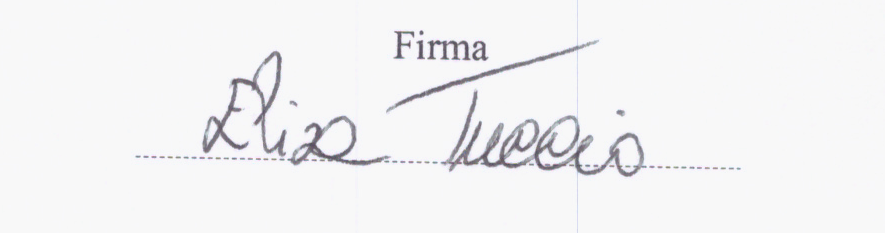 